T A B L E  O F  C O N T E N T S   PAGEPREAMBLE .................................................................................................................................. 3ARTICLE 1 - NAME ....................................................................................................................... 5ARTICLE 2 - OBJECTIVES .............................................................................................................. 5ARTICLE 3 - MEMBERSHIP .......................................................................................................... 5ARTICLE 4 - UNIT ORGANIZATION .............................................................................................. 54.1 Unit Executive ...................................................................................................................... 54.2 Unit Council ...........................................................................................................................64.3 Unit Annual General Meeting .............................................................................................. 64.4 Unit Standing Committees ................................................................................................... 64.5 Unit Ad-Hoc Committees ..................................................................................................... 74.6 Unit Representation to PSSP Sector of Presidents (SCOP).................................................... 7ARTICLE 5 - DISCIPLINE ORGANIZATION .................................................................................... 75.1 Definition ............................................................................................................................. 75.2 Vote ...................................................................................................................................... 75.3 Discipline Representation .................................................................................................... 7ARTICLE 6 - THE SUBSCRIPTION FUND ....................................................................................... 76.1 Definition ............................................................................................................................. 76.2 The Levy ............................................................................................................................... 7ARTICLE 7 - ELECTIONS .............................................................................................................. 8ARTICLE 8 - AMENDMENTS ....................................................................................................... 8ARTICLE 9 - BY-LAWS ................................................................................................................. 8ARTICLE 10 - GRIEVANCES ......................................................................................................... 8ARTICLE 11 - AWARDS AND FINANCIAL CONTRIBUTION ........................................................... 8ARTICLE 12 - THE RESERVE FUND .............................................................................................. 9BY-LAW 1 - UNIT YEAR ............................................................................................................... 9PAGEBY-LAW 2 - THE SUBSCRIPTION FUND ....................................................................................... 9Section 1 - The Levy ................................................................................................................... 9Section 2 - Administration ......................................................................................................... 9BY-LAW 3 - CONDUCT OF MEETINGS ......................................................................................... 9Section 1 - Quorums ................................................................................................................... 9Section 2 - Procedures ................................................................................................................ 9(a) Rules of Order ....................................................................................................................... 9(b) Resolutions ........................................................................................................................... 9(c) Convening Meetings .............................................................................................................. 9(i) Unit Annual General Meetings ............................................................................................... 10(ii) Unit Council Meetings ........................................................................................................... 10(iii) Unit Executive Meetings ....................................................................................................... 10(iv) Unit Committee Meetings .................................................................................................... 10(v) Discipline Meetings ................................................................................................................ 10Ratification Meetings................................................................................................................... 10Section 3 - (a) Representation on Councils, Delegations, andCommittees ................................................................................................................................. 10(b) Representation on Unit Ad-Hoc Committees ........................................................................ 10(i) Collective Bargaining Committee ........................................................................................... 10(ii) Constitution Committee ........................................................................................................ 11BY-LAW 4 - ELECTIONS, APPOINTMENTS, NOMINATIONS ...........................................................11Section 1 - (a) Eligibility ............................................................................................................... 11(b) Member Elected to Complete Unexpired Term .................................................................... 11 (c) Election .................................................................................................................................. 11(d) Discipline Representatives ..................................................................................................... 11(e) Balloting ................................................................................................................................. 11AMPA Delegates ......................................................................................................................... 12Human Rights Representative..................................................................................................... 12Status of Women Representative ............................................................................................... 12Section 2 - Tenure of Office ........................................................................................................ 12BY-LAW 5 - DUTIES OF THE UNIT ORGANIZATION ..................................................................... 12Section 1 - The Unit Executive .................................................................................................... 12Section 2 - Unit Executive Officers ............................................................................................. 13(a) President................................................................................................................................ 13 (b) Vice-President.............................. ......................................................................................... 14(c) Chief Negotiator .................................................................................................................... 14(d) Grievance Officer/Relations Officer....................................................................................... 14PAGE(e) Secretary .............................................................................................................................. 15(f) Treasurer ............................................................................................................................... 15Chairpersons of Standing Committees ...................................................................................... 15Past-President............................................................................................................................. 15Relations Officer.........................................................................................................................  15Section 3 - Unit Council .............................................................................................................. 16Section 4 - The Unit Annual General Meeting............................................................................. 16Section 5 - Unit Standing Committees ........................................................................................ 16(a) Unit Collective Bargaining Committee ................................................................................... 16(b) Relations Committee ............................................................................................................. 17BY-LAW 6 - THE RESERVE FUND .................................................................................................. 17Section 1 - Objectives .................................................................................................................. 17Section 2 - Sources ...................................................................................................................... 17Section 3 - Administration .......................................................................................................... 17APPENDIX 1 - UNIT GRIEVANCE PROCEDURE ............................................................................. 18APPENDIX 2 - POLICY ON GIFTS, DONATIONS, ANNUAL PSSP AWARD AND DISCIPLINE AWARDS ................................................................................................................... 19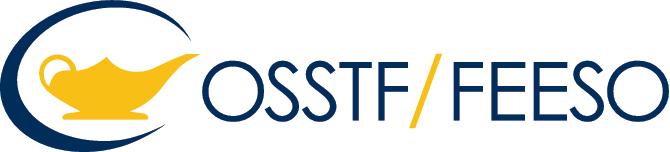 OSSTF District 21 –Professional Student Service Personnel Hamilton-WentworthConstitution and By-LawsPREAMBLE:“OSSTF” shall mean the Ontario Secondary School Teachers’ Federation.“District” shall me the District 21 Organization of OSSTF. “Unit” shall mean the Bargaining Unit of OSSTF District 21 comprising OSSTF members employed as Professional Student Services Personnel (PSSP) Employees by the Hamilton-Wentworth District School Board.“Discipline” shall mean representative from on of the following:Speech-Language PathologistsPsycho educational Consultants and PsychologistSocial Workers Kinesiologist“Member” shall mean an OSSTF member who is an active member of the Unit.“Constitution” shall mean a system of fundamental principles according to which the Unit is governed and the basic organization of the Unit.  The Constitution shall not contravene the Constitution of OSSTF or the Constitution of District 21.“By-Laws” shall mean standing rules governing the membership of the Unit made under this Constitution on matters of internal regulation and matters which are entirely within the control of the Unit. “Policy” shall mean a stand or position taken by the Unit in accordance with its By-Laws on matter whose resolution is beyond the internal legislative power of the Unit. “Board” shall mean the Hamilton-Wentworth District School Board.“Council” shall mean the Council composed of discipline representative of the Unit. “OLRA” shall mean the Ontario Labour Relations Act. ARTICLE 1 – NAME1.1	The Unit shall be known as the professional Student Services Personnel (PSSP) of OSSTF  District 21, Hamilton.ARTICLE 2 – OBJECTIVES2.1		The objectives of the Unit shall be:2.1.1		to promote and advance the cause of education2.1.2		to promote and advance the cause of services to special needs students. 2.1.3		to promote a high standard of professional ethics2.1.4	to promote  and advance the interest of Members and to secure conditions which will make possible the best professional service. 2.1.5	to secure for Members more active participation in the formulation of educational policies and practices affecting schools. 2.1.6		to work towards control of our professional destiny 2.1.7		to protect its Members, both individually and collectively in their profession. 2.1.8	to promote political action locally and provincially to ensure that regulating educational structures and policies are in the best interests of Members, students and the community. 2.1.9	to support and promote equal opportunity for its members, for employees , and for students. ARTICLE 3 – MEMBERSHIP3.1	The Unit shall consist of those Members of OSSTF who are employed as Professional Student Services Personnel employees by Hamilton-Wentworth District School Board. ARTICLE 4 – UNIT ORGANIZATION4.1		Unit Executive4.1.1		There shall be a Unit Executive consisting of Voting Officers as follows:4.1.1.1		The Immediate Past President4.1.1.2		The President	4.1.1.3		The Vice-President 4.1.1.4		Chief Negotiator4.1.1.5		The Secretary 4.1.1.6		The Treasurer4.1.2		There may be Non-Voting Officers as follows:4.1.2.1		Any member co-opted by the Unit Executive to sit on the Unit Executive. 4.1.3	The Voting Members of the Unit Executive shall be elected or appointed in the manner prescribed in the By-Laws and shall each have on vote at Unit Executive Meetings.4.1.4	The Non-Voting Members of the Unit Executive shall be elected or appointed in the manner prescribed in the By-Laws and aside from the right not to vote shall have all rights and powers of voting Members.4.2	Unit Council:4.2.1	There shall be a Unit Council consisting of voting members as follows:4.2.1.1	The voting members of the Unit Executive.4.2.1.2	Representatives from each Discipline.4.2.1.3	Political Action Committee (PAC) Representative4.2.1.4	The Provincial Councillor if a member of the PSSP Unit 4.2.1.5	Health and Safety Committee Representative.4.2.1.6	Human Rights representative 4.2.1.7	Status of Women Representative 4.2.2	Non-voting Members as appointed by the Unit Council.4.2.3	All voting members of the Unit Council shall have on vote at the Unit Council Meetings.4.2.4	The members of the Unit Council shall be elected or appointed in the manner prescribed in the By-Laws.4.3	Unit Annual General Meeting4.3.1	There shall be a Unit Annual General Meeting open to all members.4.3.2	Each member shall have on vote at Unit Annual General Meetings and may move, second, and vote on motions.4.3.3	The Unit Annual General Meeting shall be convened and run in the manner prescribed in the By-Laws.4.3.4	There may be additional Unit Meetings convened as prescribed in the By-Laws.4.4	Unit Standing Committees4.4.1	The members of Unit Standing Committees shall be elected or appointed in the manner prescribed in the By-Laws.4.4.2	There shall be: A Unit Collective Bargaining Committee consisting of the following voting members:4.4.2.1	A Chairperson who is the Unit Chief Negotiator4.4.2.2	The President of the Unit or President designated 4.4.2.3	Representatives as follows:4.4.2.3.1	Speech-Language Pathologists – 14.4.2.3.2	Psycho educational Consultant/Psychologist – 14.4.2.3.3	Social Workers – 14.4.2.3.4	Kinesiologist – 14.4.3	There shall be: A Unit Relations Committee consisting of the following members;4.4.3.1	The Unit Relations Officer4.4.3.2	The Unit President, plus one additional member designated by the Unit President as per the Collective Agreement. 4.5	Unit Ad-Hoc Committees4.5.1	The members of the Unit Ad-Hoc Committees shall be elected or appointed in the manner prescribed in the By-Laws;4.6	Unit Representative to PSSP Sector Council of Presidents (SCOP)4.6.1	Representation to the PSSP (SCOP) meetings shall be conducted in the manner prescribed in the Provincial Regulations and By-Laws.4.6.2	The President or delegate shall be the Bargaining Unit representative at the PSSP SCOP.ARTICLE 5 – DISCIPLINE ORGANIZATION5.1	Definition5.1.1	A Discipline shall consist of all members within the particular discipline. There shall be four disciplines titled as follows: Speech-Language, Pathologists, Psycho-Educational Consultants/Psychologists, Social Workers and Kinesiologists.5.2		Each member in a Discipline shall have one vote at the Discipline meeting.5.3		Discipline Representation5.3.1	Each Discipline shall have representatives who sit on: the Unit Council, CBC and other Ad-Hoc Committees.5.3.2	The representatives shall be elected or appointed in the manner prescribed in the By-Laws.ARTICLE 6 – THE SUBSCRIPTION FUND6.1	Definition6.1.1	There shall be a Unit Subscription Fund, the purpose of which shall be to pay in this order:The salary, fringe benefits, and expenses of the Unit President or designate for time they are released from their duties.Conference attendance for Union Purposes.Unit Annual Meeting the membership at the recommendation of the Unit Budget Committee can also agree to fund – 6.2		The Levy6.2.1	There shall be a Unit Levy, the purpose of which shall be to pay the salaries and fringe benefits of Unit Officers, for all or part of the year in which they are release from their position with the HWDSB in the manner prescribed in the By-Laws. 6.2.2	The amount of this levy is subject to the approval of the membership at the Unit Annual General Meeting. ARTICLE 7 – ELECTIONS7.1	Any Unit Member is eligible to hold any Federation appointment or elective office at the unit level. Elections for Unit level positions shall be conducted as outlined in the By-Laws. ARTICLE 8 – AMENDMENTS 8.1	Amendments to this Constitution, its Articles and By-Laws, may be made at a duly constituted Unit Annual General Meeting provided such amendments do not contravene or advocate the contravention of the District Constitution, the District’s Articles and By-Laws, the Policy Statements of the District, or the OSSTF Constitution and By-Laws.8.2	The Unit President must inform the members in writing of the “on-time” amendments at least 14 calendar days prior to the Unit Annual General Meeting. 8.2.1	A two-thirds vote of the Members present and voting provided that notice of the proposed amendment shall have been submitted in writing to the Unit President at least 30 calendar days prior to the Unit Annual General Meeting.8.2.2 	A three-quarters vote of the Members present and voting provided that notice of the proposed amendment shall have been submitted in writing to the Unit President at least 20 calendar days prior to the Unit Annual General Meeting.8.2.3	 The Unit President must inform the members in writing of the amendments at least 14 calendar days prior to the Unit Annual General Meeting.8.2.4	A nine-tenths vote of the Members present and voting, where the notice has not been given out as outlined in Articles 8.2.1 and 8.2.3ARTICLE 9 – BY-LAWS9.1	 A duly constituted Unit Annual General Meeting may pass and amend By-Laws not inconsistent with the District Constitution concerning:9.1.1 		The procedure for the election of its various Officers.9.1.2 		The formation of Unit and Discipline organizations.9.1.3 		The time, place and conduct of the General and other meetings of the Unit.9.1.4 		The establishment, amendment or rescission of Unit policy.9.1.5 	All other matters as are deemed necessary or convenient for the promotion of the welfare of the Members or the conduct of the business of the Unit.ARTICLE 10 - GRIEVANCES10.1	 There shall be a Unit Grievance Officer, whose purpose shall be to deal with grievances within the Unit. The procedures for initiating and processing a grievance shall be appended to the By-Laws of the Constitution.ARTICLE 11 - AWARDS AND FINANCIAL CONTRIBUTIONS11.1	By-Laws and Appendix 3.ARTICLE 12 - THE RESERVE FUND12.1 	There shall be a Unit Reserve Fund comprising such funds as are declared surplus by the Treasurer, with the approval of the Unit Council. The purposes of, sources for, and administration of, the Fund, shall be as outlined in the By-Laws.BY-LAW 1 - UNIT YEARThe Unit year shall be July 1, to June 30 of the following year.BY-LAW 2 - THE SUBSCRIPTION FUNDSection 1 - The Levy(a) 	Each Member shall pay the amount set at the Unit Annual General Meeting.(b)	The Levy shall be placed in the Subscription Account.Section 2 - Administration of the Subscription Fund(a) 	Priority shall be given to the release of the Unit President.(b)	The Unit Treasurer shall:(i) 	Place all monies in a bank account entitled "The PSSP Subscription Fund Account".(ii) 	Transfer monies to the Unit General Account as approved by the Unit Executive and the Unit Council.(iii)	 Apply the operating surplus remaining in the Subscription Fund towards the next year's needs.(c)	There shall be an annual honorarium awarded to:President – $1,000.00Vice-President - $1,000.00Chief Negotiator - $1,000.00Treasurer - $250.00Secretary - $ 250.00BY-LAW 3 - CONDUCT OF MEETINGSSection 1 - Quorums(a) 	Unit meetings: 30% of all Unit members.(b)	 Council meetings: 51% of the voting Members of Council.(c)	 Discipline meetings: 51% of the Members of the Discipline.(d)	 Executive meetings: 51% of the voting Officers of the Executive.(e) 	Committee meetings: 51% of the voting Members of the Committee.Section 2 - Procedures(a)	 Rules of OrderThe procedures for the conduct of Unit meetings shall be those that are recommended, by the Unit Council.(b)	 ResolutionsAt meetings of the Unit Council and Unit Executive, motions shall be presented to the Secretary in writing.(c) 	Convening Meetings(i) 	General Meetings1. 	The Unit Executive, the Unit Council or 10% of the Members of the Unit on written request, may direct the Unit President to call a General meeting.2.	 The Unit Annual General Meeting shall be held by the middle of May each year.3.	Prior to the Membership's voting to accept or reject any contract offer on salary, conditions of work, fringe benefits, or any other matters under negotiation with the Board, the Unit Chief Negotiator shall call a Ratification Meeting at which the contract offer shall be presented.(ii)	 Unit Council Meetings	The Unit Executive or 10% of the members of the Unit Council on written request may direct the Unit President to call a Unit Council Meeting. In any event, the Unit President shall call a Unit Council Meeting. (iii)	 Unit Executive Meetings	Two members of the Unit Executive on written request may direct the Unit President to call a meeting of the Unit Executive. (iv) 	Unit Committee Meetings	A Unit Committee shall meet at such time as the Committee Chairperson, the Unit Executive or the Unit Council shall direct, or upon the written request of 10% of the members of that Committee. (v) 	Unit Discipline Meetings	The Discipline membership shall meet at the call of the Discipline Representative or on the written request of 10% of the members of the Discipline.(vi)	Ratification Meetings1.	An information summary sheet/copy of memorandum of agreement shall be provided to member at least 48 hours prior to an information and ratification vote meeting.2.	Members shall assemble in one meeting place for the purpose of receiving information, of asking questions of clarification regarding the proposed collective agreement and for the purpose of voting.3.	Ratification procedures will be in accordance with the Ontario Labour Relations Act.4.	After the information meeting has occurred, members may also vote in the work place through pre-arrangement with the unit executive. If, and when, electronic voting becomes available, procedures, as recommended by provincial OSSTF, will be followed.Section 3 - Representation on Councils, Delegations, and Committees(a) 	For General Representation at Unit, Council, Discipline, Executive, and Standing Committees, see Article 4.(b) 	Representation on Unit Ad-Hoc Committees(i) 	Collective Bargaining CommitteeThe Unit Collective Bargaining Committee shall be composed of 7 voting members to include: the Collective Bargaining Chairperson, the Unit President, the Vice-President and the Discipline representatives. Should an alternate Discipline member be required to fill the complement of 7 voting members, such members shall be the elected Discipline Councillor or other Discipline members with the Unit Council ratification. The CBC Table Team will consist of 5 Unit Members including the Chief Negotiator, President and 3 Discipline reps from the Collective Bargaining Committee. (ii)	 Constitution Committee	Composition of the Unit Constitution Committee shall be the Unit Council. BY-LAW 4 - ELECTIONS, APPOINTMENTS, NOMINATIONSSection 1 - Eligibility(a) 	For general eligibility see Article 7.(b) 	Any Member elected or appointed to complete the unexpired term of any Unit Officer shall have all the rights and privileges of his/her predecessor.(c)	Election(i)	 Elections of Unit Officers shall take place every 2 years at the Unit Annual General Meeting in the following order:PresidentChief NegotiatorVice-PresidentGrievance OfficerSecretaryTreasurerEducational Services OfficerHealth & Safety Officer (d)	 Discipline Representatives(i) 	The Discipline representatives shall be elected from the Discipline Membership at the General Meeting and take office on July 1 of that year. (ii) 	Discipline representatives are required to represent the Discipline at the Unit Council Meetings for that year.(iii) 	No Member of a Discipline may represent the Discipline in more than 2 capacities without obtaining the prior permission of the Unit Council.(iv) 	With approval of the Unit Council, an Alternate preferably the Discipline representative on CBC may take the place of a Discipline representative to the Unit Council at any given Unit Council meeting, and shall retain all rights and privileges of the Discipline representative.(e)	Balloting(i)	All elections shall be by secret ballot.(ii)	The election of all officers shall be by a simple majority vote of those qualified to vote, present and voting.(iii)	In the case of more than two (2) candidates for any of the elected offices, and failing a majority for any candidate on the first ballot, the candidate with the lowest number of votes shall be dropped from the succeeding ballots until a majority is reached.(iv)	Notice of Unit elections shall be sent to all members, in writing, at least four (4) weeks prior to the Unit Annual General Meeting by the Unit President/Delegate. The notice shall solicit nominations for the elected positions.(f)	AMPA Delegates(i)	 The Provincial Councillor, if from this Unit, shall be the AMPA Delegate.(ii)	Nominations shall be sought for the position of any additional AMPA Delegate(s) or alternates when assigned to this Unit.(iii)	AMPA Delegates shall be elected by the Unit Council at the December Council Meeting.(iv)	The position of AMPA Delegate(s) shall be by members with the highest vote count. Once all positions are filled, the balance of names shall fill the alternate position(s), in order of most votes. The remainder of nominees shall have their names retained on a list, in order of vote count, to move into a position it if becomes vacant.(g)	Human Rights Representative(i)	 The Human Rights representative may be appointed by unit council at their first unit council meeting of the year or at any other unit council meeting.(h)	Status of Women Representative(i)	The Status of Women representative shall be elected at the Annual General Meeting and take office on July 1 of that year.(i)	Political Action CommitteeThe Political Action Committee Representative may be appointed by unit council at their first council meeting of the year or at any other unit council meeting.Section 2 - Tenure of OfficeTenure of all Offices is limited to two years from July 1 to June 30.BY-LAW 5 - DUTIES OF THE UNIT ORGANIZATIONSection 1 - The Unit ExecutiveIt shall be the duty of the Unit Executive:(i) 	to promote within the Unit the objectives of OSSTF.(ii)	 to meet before all Unit Meetings, and as laid down in By-Law 3 Section 2 of this Constitution.(iii) 	to carry out the instructions of the Unit Council.(iv) 	between meetings of the Unit Council, to deal with all matters which, in the Unit Executive's opinion, require action.(v) 	to keep the Unit Membership informed of its activities.(vi)	 to appoint such persons as the Unit Council may decide to any Office or Committee.(vii)	 in the event that the Office of the Unit President becomes vacant, immediately to appoint the Unit Vice-President as Acting Unit President.(vii) 	in the event that a vacancy occurs during the academic year (September 1 - June 30) in any Office filled at the Unit Annual General Meeting to call a Unit Council Meeting within seven days of the occurrence of the vacancy to deal with the matter. If the vacancy occurs during July or August to call a Unit Council Meeting within seven days of Labour Day.(ix)	 in the event that a vacancy occurs in any Office filled at the Unit Annual General Meeting, or the Unit Council Meeting, immediately to seek and recommend candidates to the Unit Council for filling the vacancy.(x) 	to authorize payment of expenses and accounts incurred in the conduct of the business of the Unit.(xi)	 to inform the Provincial Executive of any matters affecting the welfare of the OSSTF or of one or more of its Members.(xii)	 to determine whether any Unit grievances shall be filed for arbitration.	(xiv)	Appoint Relations Officer from among the Unit Executive.(xv)	Appoint on other member to the Relations Committee from among the Unit Executive.Section 2 - Unit Executive Officers(a)	 PresidentIt shall be the duty of the President:(i) 	to preside and Chair at all meetings of the Unit Executive.(ii) 	to be an ex-officio member of all Unit Committees and to maintain contact with all aspects of Federation work in the Unit.(iii)	 in the event of a vacancy on the Unit Executive, to ensure that all vital functions of that office be carried out on an interim basis until the Unit Council fills that vacancy.(iv)	 to sit as a member of the Unit Collective Bargaining Committee.(v) 	to act as spokesperson for all Members of the Unit.(vi)	 to call and arrange the meetings of the Unit, the Unit Council and the Unit Executive.(vii)	 to report to membership and unit meetings.(viii)	 to be a Signing Officer for the Unit vouchers.(ix) 	to assume, with the Unit Chief Negotiator responsibility for contract maintenance.(x) 	to sit as a member of the District Co-ordinating Committee.(xi) 	to receive and forward to the Unit Executive and the Unit Council communications from Provincial Council and Sector.(xii)	 to be a delegate to, or to appoint a designate to, the PSSP Sector Council and Provincial Council.(xiii)	to administer the District Anti-Harassment Policy as it applies to the PSSP Unit.(xv)	to assume responsibility for the efficient management of the Unit Office space and the maintenance of Unit Records.(xvi)	to receive and forward communications from the Unit Executive to the Provincial Councillor and Sector.(xvii)	to represent, or to appoint a designate to represent, the Unit at Full Board Meetings as necessary.(xviii)	to sit as a member of the Relations Committee.(xvix)	to provide input to the Relations Officer regarding items for the agenda for Relations meetings.(b)	 Vice-Presidenta)	It shall be the duty of the Vice-President:(i)	 to perform the duties of the President in his/her absence or at his/her request.(ii) 	to assist the President in carrying out his/her functions especially those of communication and facilitation. (iii)	 to receive and forward communications from the Unit Executive to the Provincial Councillor and Sector.(vi)	to assist the President in Correspondence and in other duties as requested. (vii)	 to assist the President in Correspondence.(viii) 	to report to the Unit Annual General Meeting.(ix) 	to sit as a non-voting member of the Unit Collective Bargaining Committee.	b) 	to act as the Relations OfficerTo sit on the Relations CommitteeTogether with Unit president, to present items for the agenda at the monthly Relations Meetings with the Board.To gather concerns from the membership to be addressed at the Relations MeetingsTo present the Union’s concerns to the Board at the Relations meetings. (c)	 Chief NegotiatorIt shall be the duty of the Chief Negotiator to be Chairperson of the Unit Collective Bargaining Committee.(i) 	As the Unit Collective Bargaining Committee Chairperson:1.	 to form a Committee following the prescriptions of By-Law 3 Section 3 (b) (i).2.	 to be responsible for the formulation of negotiating procedures and strategies.3.	 to meet as required with the representatives of the Board.4.	 to make periodic progress reports on the negotiations to the Unit Council and to the membership. 5. 	to make recommendations to the Unit Council and to the Membership in accordance with the By-Laws.6.	 to negotiate the collective agreement under the OLRA.(ii) 	to report to the Unit Annual General Meeting.(iii)	 to assume, with the Unit President, responsibility for contract maintenance.(vi)	 to sit as member of the District Co-ordinating Committee. (vii)	to organize and conduct Unit contract maintenance workshops as requested(d)	 Grievance OfficerIt shall be the duty of the Grievance Officer/Relations Officer:(i)	to act as Unit Grievance Officer(ii)	to act as Unit Relations Officer(iii)	to establish rapport with the Officials and Trustees of the Board(vi)	to discuss Federation matters of mutual concern with Officials and Trustees of the Board.(vii)	to report to the Unit Annual General Meeting.(e)	SecretaryIt shall be the duty of the Secretary:(i)	to be responsible for the Minutes of all Unit Executive and Unit Council Meetings, the Unit Annual General Meeting and other Unit Meetings as necessary.(ii)	to ensure the Minutes of all Unit Council Meetings are made available to the Unit Council once approved.(f)	TreasurerIt shall be the duty of the Treasurer:(i)	to sign and submit vouchers to authorize the District Financial Officer to pay all authorized accounts.(ii)	 to submit a financial statement at the Unit Annual General Meeting.(iii)	 to prepare a Unit budget for approval at the Unit Council and the Unit Annual General Meeting.(iv) 	to assist auditors in the preparation of the Annual Audit and Financial Statements.(v)	 to caution against unnecessary and wasteful expenditures in the Unit.(vi)	 to administer the Subscription Fund in accordance with By-Law 2 (b).(vii)	 to be a Signing Officer for the Subscription Fund and General Fund vouchers.(viii) 	to sit as a member of the District Co-ordinating Committee. (g)	 Chairpersons of Standing CommitteesIt shall be the duty of Chairpersons of Unit Standing Committees:(i)	 to convene and direct the work of their Committees in accordance with the instructions of the Unit Executive and the Unit Council, and in accordance with the Unit Constitution and its By-Laws.(h)	 The Past-PresidentIt shall be the duty of the immediate Past-President: (i) 	to Chair the Unit Annual General Meeting.(ii)	 to advise the Unit Executive and Unit Council.(i)	Relations Officerto act as Unit Relations officer:to sit of the Relations Committeetogether with Unit President, to present items for the agenda at the monthly Relations Meetings with the Board.to gather concerns from the membership to be addressed at the Relations Meetingsto present the Union’s concerns to the Board at the Relations meetings.Section 3 - Unit CouncilIt shall be the duty of the Unit Council:(i)	 to approve all business affecting the Unit.(ii)	 to advise the Unit Executive on any matter requiring attention before the next meeting of the Unit Council.(iii)	 to discuss and vote on the District Budget and the Unit Budget.(iv)	 to elect a successor to complete the unexpired term of any Officer elected or appointed at the Unit Annual General Meeting or June Unit Council Meeting.(v)	 to meet as laid down by By-Law 3 of this Constitution.(vi)	 to instruct the Treasurer in the administration of the Reserve Fund.(vii)	 to approve the nomination of a Member of the Unit to any Provincial Office of OSSTF.(viii) 	when necessary at the Unit Council meetings, to approve Alternates for Discipline representatives.(ix)	 deal with policy and action motions referred to the Unit Council by the Unit Annual General Meeting.Section 4 - The Unit Annual General MeetingIt shall be the duty of the Unit Annual General Meeting:(i)	 to elect by secret ballot a Unit President, Vice-President, Chief Negotiator, Grievance Officer/Relations Officer, Secretary, Treasurer, Discipline Representatives to the Unit Council, and Discipline Representatives to Collective Bargaining Committee, Health and Safety Representative.(ii)	 Not withstanding By-Law 5, Section 5, (i), if the incumbent President is re-elected, the office of immediate Past-President may be declared vacant by the Unit Annual General Meeting. (iii)	 to receive, discuss and vote on communications and reports from Unit Officers. (iv)	 to consider matters of general interest to the membership.(v)	 to adopt and amend By-Laws necessary for the transaction of Unit business and not in contravention of any Article or Section of OSSTF Constitution as published in the Provincial Handbook and not in contravention of any Article or Section of the District Constitution.(vi) 	annually, to establish the maximum amount to be contributed by each Member to the Subscription Fund.Section 5 - Unit Standing Committee(a)	 Collective Bargaining CommitteeIt shall be the duty of the Unit Collective Bargaining Committee:(i) 	to bargain in good faith with the Board on behalf of the Unit and in accordance with the OLRA.(ii)	 to present the Board Contract offer to the Unit prior to a Membership vote to accept or reject the Contract offer.It shall be the duty of the Collective Bargaining Discipline Representatives:(i)	 to attend all CBC Meetings at the CBC Chairperson's request.(ii)	 to assist the CBC Chairperson in the research and preparation of the Salary Brief.(iii) 	to make recommendations regarding proposed amendments to the Collective Agreement.(iv)	 to act as resource personnel at the Discipline level with respect to all matters affecting Collective Bargaining.(v)	to act as liaison between the Disciplines and the CBC Chairperson.(vi) 	to encourage and administer CBC activities at the Discipline level.(b)	Relations Committeeto meet with the Relations Committee from the Board as per the Collective Agreement.to establish rapport with the Officials and Trustees of the Board.to discuss Federation matters of mutual concern with officials and Trustees of the Board.to inform the Unit Executive of results of all Relations Meetings.BY-LAW 6 - THE RESERVE FUNDSection 1 - ObjectivesThe objectives of the Reserve fund shall be:(a) 	to provide for funds not allocated in the annual Unit Budget.(b)	 to provide investment income for the Unit. Section 2 - Sources(a) 	The Reserve Fund will not exceed 50% of the total yearly General Budget as reported in the District Funding Master.(b)	 The Unit Council shall have the authority to authorize expenditures from the Reserve Fund. Recommendations for withdrawals from the Reserve Fund will be made by the Treasurer.(c)	 If the need arises for emergency bridge financing, withdrawals can be made by the President and Treasurer jointly signing a voucher to be presented to the District Financial Officer, a full accounting of which will be made at the next scheduled Unit Council meeting.Section 3 - AdministrationThe administration of the Unit Reserve fund shall be a duty of the Unit Treasurer who will report to Unit Executive and Unit Council who will advise the Unit Treasurer on the administration of the Fund.UNIT GRIEVANCE PROCEDURE Appendix 1Any alleged violation of the Collective Agreement between the Board and a member may be grounds for the lodging of a grievance.On becoming aware of an alleged violation of the Collective Agreement a Member should discuss the matter with his/her immediate superior without delay, in an attempt to resolve the problem. The Member should also notify his/her Unit Grievance Officer. The Member should keep a log of the sequence of events, names of witnesses, any relevant background information, and copies of all letters, reports, documents, etc.If the decision or explanation given by the immediate supervisor is not satisfactory to the Member, he should again contact the Unit Grievance Officer, who shall decide whether to pursue the matter through initiation of a formal grievance, or not.The Unit Grievance Officer shall have the authority to file a grievance on behalf of a Member, and proceed through Steps 1 and 2 of the formal grievance procedure. Every effort will be made to reach a satisfactory resolution of the grievance at Step 1 or 2, but if the Unit Grievance Officer is not satisfied with any proposed resolution he shall make a full report on the matter to the Unit Executive who shall determine whether the grievance shall be filed for arbitration (Step 3.)Should the Unit Grievance Officer decide that the matter does not warrant recourse to the formal grievance procedure, or should be dropped after Step 1 or 2 he shall inform the Member of his/her decision and of the Member's right to appeal this to the Unit Executive. If the Member wishes to appeal, he must inform the Unit President in writing. The Unit Executive shall meet forthwith to hear the appeal.The Unit Council shall meet in Committee of the Whole and chaired by one of its members who shall not be the President or Vice-President. The Member lodging the appeal shall be invited to attend the meeting. After receiving the report of the Unit Grievance Officer and any statement of the Member, the Unit Council shall decide whether the grievance should be pursued. The report of the Committee of the Whole shall contain the decision, and that decision shall be final.The Unit Executive has the right to submit a Policy grievance when an issue concerning the Board's action are related to the Collective Agreement or standard practices.POLICY ON GIFTS AND DONATIONS Appendix 21.	 Donations - General(a)	 "Donation" shall be defined as "a gift of money to support an individual or group whose objects are not inconsistent with OSSTF policy".(b) 	No donation shall be made without prior authorization of the Unit Council in the form of a motion.(c) 	Donations and gifts shall be debited against a budget line called "Donations and Gifts".2.	 Strike Funds(a) 	It shall be Unit Policy to support any group of OSSTF members who become involved in sanctions against their employer.(b)	 A nominal Unit contribution shall be sent to the striking members' strike fund upon motion from the Unit Council. Amount to be set by the Unit Council.(c) 	Individual contributions to strike funds will be solicited from members by the Unit Council and forwarded to the Unit Office for mailing.(d)	It shall be Unit Policy to support any group of employees of the Hamilton-Wentworth District School Board who become involved in sanctions against the Board. The procedure in (b) and (c) above shall be followed.(e) 	The Unit will not normally support other striking groups but Unit Council may authorize the collection of individual donations.3. 	Miscellaneous Gifts/Donations(a)	 It shall be Unit Policy to send cards to a member who is hospitalized for an extended period and/or upon the death of a family member, birth of a child, marriage.(b)	The Unit will not donate to any community organization or cause other than as provided for under PAC or Provincial Executive guidelines.(c)	It shall be Unit policy to send cards to a member who is ill for an extended period, upon the death of a family, birth of a child, marriage, retirement and resignation from long term employment.4.	Annual PSSP Award(a)	The Annual PSSP Award will be presented to a PSSP District 21 member who has made an outstanding contribution to PSSP unit, PSSP provincially, or to Hamilton-Wentworth District School Board, or to the community.(b)	This award will be presented to the winner each year at the PSSP Annual General Meeting.(c)	The award will consist of a cash award of $100.00 and the inclusion of the award winner’s name on the PSSP Plaque which will be displayed in the OSSTF District 21 office.(d)	The Selection Committee shall consist of the President and 3 members of the Executive.  The President shall chair the committee but shall vote only in the case of a tie.(e)	Nominations shall be made on the official nominations form and forwarded to the President no later than April 15th of each year.